Executive Board Meeting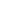 CALL MEETING TO ORDERThe meeting was called to order at 4:05 pm.PLEDGE OF ALLEGIANCEThe Senate may present the Pledge of Allegiance. Any present members may host and participate in the Pledge of Allegiance. If no members are willing to host the Pledge, this item on the agenda may be skipped. No present members may be called out or reprimanded for not participating in the Pledge of Allegiance.None ASCERTAINMENT OF QUORUM A majority quorum must be established to hold a bona fide meeting The following members were present: President Mata, Vice President Amos, Director of Finance Sanchez, Director of Public Relations Maldonado, Director of Legislative affairs Jimenez, Director of Student Organizations Escobar,  Manager of Student Organizations Kaur, and Manager of Student Activities Gurrola.The following members were absent: Director of Student Activities Bong.8/9 members were present, and a  bonfiede meeting was held.PUBLIC COMMENTThis segment of the meeting is reserved for persons desiring to address the Senate on any matter of concern that is not stated on the agenda. A time limit of three (3) minutes per speaker and fifteen (15) minutes per topic shall be observed. The law does not permit any action to be taken, nor extended discussion of any items not on the agenda. The Senate may briefly respond to statements made or questions posed, however, for further information, please contact the BCSGA Vice President for the item of discussion to be placed on a future agenda. (Brown Act §54954.3)Director of Finance Sanchez suggested implementing a t-shirt incentive for BCSGA student services program. REPORTS OF THE ASSOCIATIONThe chair shall recognize any officer of the association, including the BCSGA Advisor, to offer a report on official activities since the previous meeting and make any summary announcements deemed necessary for no longer than three minutes, save the advisor, who has infinite time. Vice President Attended the one book project. BCSGA Advisors Strongly encouraged online meetings, but if not the boardroom is open to all officers. Senator Barraj was hired on to be a  student life assistant and will help manage with minutes until a secretary is hired. Hosting a Constitution event Thursday 16th at 1pm in front of the Student Life office. Encouraged to share ideas to bring vibrancy back into the office and the campus. REPORTS FROM EXECUTIVE OFFICERSThe Chair shall recognize the Executive Officers and Departments to report for no longer than three minutes on the activities since the previous meeting.Office of the PresidentAttended College Council meeting and talked about how to retain students. An ongoing issue is fraud, students' identities have been taken to fill out their fafsa. Attended  one book project and a hearing panel training talking about student conduct. Working with Marcella Camino on the undocumented week of action from October 18-22nd. Also meeting with the Consultation Council on September 28. Department of Student OrganizationsNothing to report Department of Student ActivitiesManager Gurrola informs students more about BCSGA and open senator positions. Encourage officers if they have any ideas to bring it to the table.Department of Legislative AffairsNothing to report Department of FinanceRequested an updated budget of TA 100 accounts to see where we stand financially to work with student organizations and student activities to figure out where we can get funding. Department of Public Relations Posting on BCSGA social media accounts  twice a day and trying to create Tiktoks on Mondays, Wednesdays, and Fridays. Encouraged everyone to share in their social media about BCSGA. KCCD Student TrusteeNot present  UNFINISHED BUSINESS
Items listed have already been discussed and thus are considered for Senate consideration.BCSGA Mural Project updates and consideration for next stepsPresident Mata met with the Advancement committee and presented previous art examples. Presented the proposed budget and previous arrt of the Mural Project. NEW BUSINESSItems listed have not already been discussed and thus are considered for Senate consideration.COVID-19 updates Students and staff still have to be fully vaccinated by November 1st ANNOUNCEMENTSThe Chair shall recognize in turn BCSGA Officers requesting the floor for a period not to exceed one minute. Constitution day event will be held Thursday 16th from 1pm- 2:20pm. Encouraged officers to help set up for the event at 12:30 pm. Google form quiz that anyone can take, 5 correct answers will win BC swag and 7 correct will get you a BC shirt. Handing out mini constitution booklets. Friday 17th, actually constitution day, advertise virtual events. Department of Finance meeting Thursday 16th from 12pm-1pm.ADJOURNMENTThe meeting was adjourned at 4:54 pm. Wednesday, September 15, 20214 to 6 p.m.BCSGA Boardroom, Campus CenterMeeting Zoomlink: https://cccconfer.zoom.us/meeting/register/tJcudO6grDwjE9EV60Vgcn5Yy7j5huLsnEexMeeting Zoomlink: https://cccconfer.zoom.us/meeting/register/tJcudO6grDwjE9EV60Vgcn5Yy7j5huLsnEexMeeting Zoomlink: https://cccconfer.zoom.us/meeting/register/tJcudO6grDwjE9EV60Vgcn5Yy7j5huLsnEex